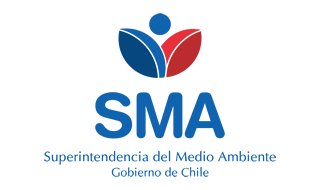 
INFORME DE FISCALIZACIÓN AMBIENTAL
Normas de Emisión
INVERSIONES E INDUSTRIAS VALLE VERDE S.A. (PILAUCO)
DFZ-2017-1624-X-NE-EI
1. RESUMEN.
El presente documento da cuenta del informe de examen de la información realizado por la Superintendencia del Medio Ambiente (SMA), al establecimiento industrial “INVERSIONES E INDUSTRIAS VALLE VERDE S.A. (PILAUCO)”, en el marco de la norma de emisión DS.90/00 para el reporte del período correspondiente a SEPTIEMBRE del año 2016.
2. IDENTIFICACIÓN DEL PROYECTO, ACTIVIDAD O FUENTE FISCALIZADA
3. ANTECEDENTES DE LA ACTIVIDAD DE FISCALIZACIÓN
4. ACTIVIDADES DE FISCALIZACIÓN REALIZADAS Y RESULTADOS
	4.1. Identificación de la descarga
	4.2. Resumen de resultados de la información proporcionada
5. CONCLUSIONES
La información aportada por el titular no presenta inconformidades a la Norma de Emisión DS.90/00  respecto de la materia objeto de la fiscalización.
6. ANEXOSNombreFirma
Aprobado
Elaborado
JUAN PABLO RODRÍGUEZ FERNÁNDEZ
VERÓNICA GONZÁLEZ DELFÍN
24-04-2017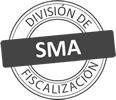 Titular de la actividad, proyecto o fuente fiscalizada:
INVERSIONES E INDUSTRIAS VALLE VERDETitular de la actividad, proyecto o fuente fiscalizada:
INVERSIONES E INDUSTRIAS VALLE VERDERUT o RUN:
76006727-KRUT o RUN:
76006727-KIdentificación de la actividad, proyecto o fuente fiscalizada:
INVERSIONES E INDUSTRIAS VALLE VERDE S.A. (PILAUCO)Identificación de la actividad, proyecto o fuente fiscalizada:
INVERSIONES E INDUSTRIAS VALLE VERDE S.A. (PILAUCO)Identificación de la actividad, proyecto o fuente fiscalizada:
INVERSIONES E INDUSTRIAS VALLE VERDE S.A. (PILAUCO)Identificación de la actividad, proyecto o fuente fiscalizada:
INVERSIONES E INDUSTRIAS VALLE VERDE S.A. (PILAUCO)Dirección:
PANAMERICANA SUR KM.8 NORTE, SECTOR PILAUCORegión:
X REGIÓN DE LOS LAGOSProvincia:
OSORNOComuna:
OSORNOCorreo electrónico:
MELLIES@VALLE-VERDE.CL; MELLIES@TERRA.CLCorreo electrónico:
MELLIES@VALLE-VERDE.CL; MELLIES@TERRA.CLTeléfono:
Teléfono:
Motivo de la Actividad de Fiscalización:Actividad Programada de Seguimiento Ambiental de Normas de Emisión referentes a la descarga de Residuos Líquidos para el período de SEPTIEMBRE del 2016.Materia Específica Objeto de la Fiscalización:Analizar los resultados analíticos de la calidad de los Residuos Líquidos descargados por la actividad industrial individualizada anteriormente, según la siguiente Resolución de Monitoreo (RPM):
SISS N° 2322 de fecha 09-06-2009Instrumentos de Gestión Ambiental que Regulan la Actividad Fiscalizada:La Norma de Emisión que regula la actividad es:
N° 90/2000 Establece Norma de Emisión para la Regulación de Contaminantes Asociados a las Descargas de Residuos Líquidos a Aguas Marinas y Continentales SuperficialesPunto DescargaNormaTabla cumplimientoMes control Tabla CompletaCuerpo receptorCódigo CIIU N° RPMFecha emisión RPMÚltimo período Control DirectoPUNTO 1 (ESTERO REMEHUE)DS.90/00TABLA 2NOVIEMBREESTERO REMEHUE31121232209-06-2009N° de hechos constatadosN° de hechos constatadosN° de hechos constatadosN° de hechos constatadosN° de hechos constatadosN° de hechos constatadosN° de hechos constatadosN° de hechos constatados1234567Punto DescargaInformaEfectúa descargaEntrega dentro de plazoEntrega parámetros solicitadosEntrega con frecuencia solicitadaCaudal se encuentra bajo ResoluciónParámetros se encuentran bajo normaPresenta RemuestrasPUNTO 1 (ESTERO REMEHUE)SISISISISISISINO APLICAN° AnexoNombre Anexo 1Ficha de resultados de autocontrol PUNTO 1 (ESTERO REMEHUE)